WELCOME TO THE HEATHBRIDGE PRACTICE PATIENT PARTICIPATION GROUP (PPG)We look forward to meeting current PPG members and welcoming new PPG members to this impressive Practice. Our key aims include:To provide a regular forum for feedback on the services offered by Heathbridge Practice and make constructive suggestions and provide practical help for improvements.To work positively with the practice to improve two-way communication, services and facilities for patients and the community it serves.To build a sense of partnership between the Practice and patients.To support the Practice in good health promotions, preventative medicine and health literacy and help patients to take more responsibility for their own health.To aim to represent the diversity of the Practice population.To ensure that all PPG members maintain absolute patient confidentiality at all times and abide by the Code of Conduct.Heathbridge Practice PPG is one of four GP practices who work together to form the PRIME (Putney & Roehampton Integrated Medical Enterprise) Network.  The other three practices in the network are Chartfield Surgery, Mayfield Surgery and Tudor Lodge Health Centre.  The Heathbridge PPG Co-Chairs and Co-ordinator will also attend PRIME PPG meetings as required.The PRIME PPG Co-ordinator is Mr Kuan Peng and the PPG Secretary is Mr Andrej Miskatovic.If you would like to join the Heathbridge PPG please either email swlicb.primeppg@nhs.net or telephone 020 8246 4070 to register your interest.  Further details about the PPG can be found on the Heathbridge Practice website under “Practice Info” https://www.heathbridgepractice.co.uk/ppg-1 or by using this QR Code 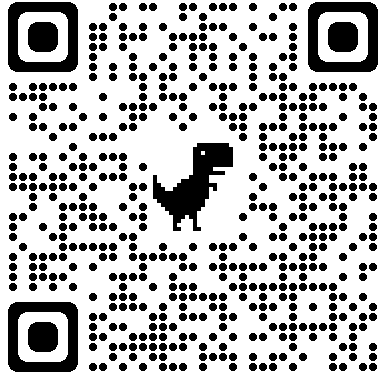 Please see the website of our next PPG meeting date and it will take place online via Microsoft TEAMS.  An invitation and an agenda will be sent out in due course from swlicb.primeppg@nhs.net We look forward to meeting you then.Heathbridge Practice PPG Co-ChairsMrs Josephine Jones and Mr Poh Lee